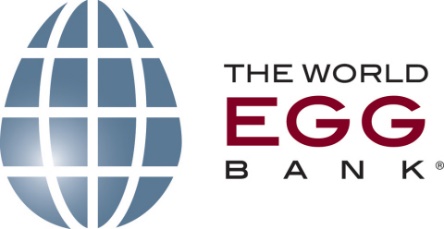 The World Egg Bank Opens New State of The Art FacilityBecoming the Only Egg Bank Worldwide withTotal Quality Control Contact:  Layla Ressler   602.413.4886/layla@socialmattersinc.comPhoenix, AZ- June 21, 2016- The World Egg Bank (TWEB) is the only egg bank that controls all egg banking, from egg donor recruiting, stimulation, retrieval, vitrification, patient donor selection and shipping, from a single location with the same, experienced staff, for each and every ova we bank. The World Egg Bank is the first and only egg bank in the world focused solely on egg freezing to provide enhanced efficiencies and better quality controls over the egg donation and freezing processes.TWEB has expanded to its new location in Phoenix, AZ complete with a state of the art laboratory and egg retrieval center located at 7227 N. 16th St., Suite 160, Phoenix, AZ. A ribbon cutting ceremony and public tour was held on May 26th from 4 - 6 p.m. with 100's of TWEB's closest friends joining the celebration.  Dr. Kimball Pomeroy, Scientific Director for TWEB said, "We are the only egg bank without satellite retrieval centers and only one group of embryologists who vitrify our banked ova, which gives us unprecedented controls over quality management in the industry." "There is so much excitement within TWEB. We are all thrilled to be in our new location and also launch Forward Fertility®. Combining our extensive experience in egg freezing with our own retrieval center, laboratory, storage and shipping from one location brings a level of quality that sets a new standard in our industry." said Diana Thomas, CEO of TWEB. "We will now be able to expand our services and our reach while maintaining the strictest controls over egg quality." Forward Fertility® will provide services for women wishing to freeze their own ova for thaw and fertilization at a later time in their lives. We are both science driven and patient focused. Our stimulation protocols, vitrification technique, shipping system and all related technical and operation systems are monitored to constantly improve quality. At a single location, we constantly monitor our outcome data, including ova survival rates, fertilization rates, numbers of blastocysts produced and pregnancies. Patients need only contact one phone number for answers to all their questions and donor selection. We do not require patient registration, fees nor contracts with the patient clinics. We would be honored to come to your facility to present our service offerings at your convenience. Please contact Tonya Heilbrun, our lead Client Representative at +1.602.678.1906 or Tonya@TheWorldEggBank.com to begin a conversation!# # #